Madrid Protocol Concerning the International Registration of MarksSlovenia:  Reopening of the Office The Slovenian Intellectual Property Office (SIPO) has informed the International Bureau of the World Intellectual Property Organization (WIPO) that it has been reopened to the public since June 1, 2020.For further information, users of the Madrid System may visit SIPO’s website at the following address:  http://www.uil-sipo.si/uil/.June 11, 2020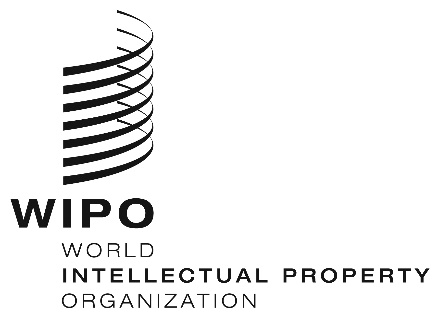 INFORMATION NOTICE NO. 46/2020INFORMATION NOTICE NO. 46/2020INFORMATION NOTICE NO. 46/2020